Online Safety covered as part of our Computing Curriculum (Purple Mash Scheme of Work)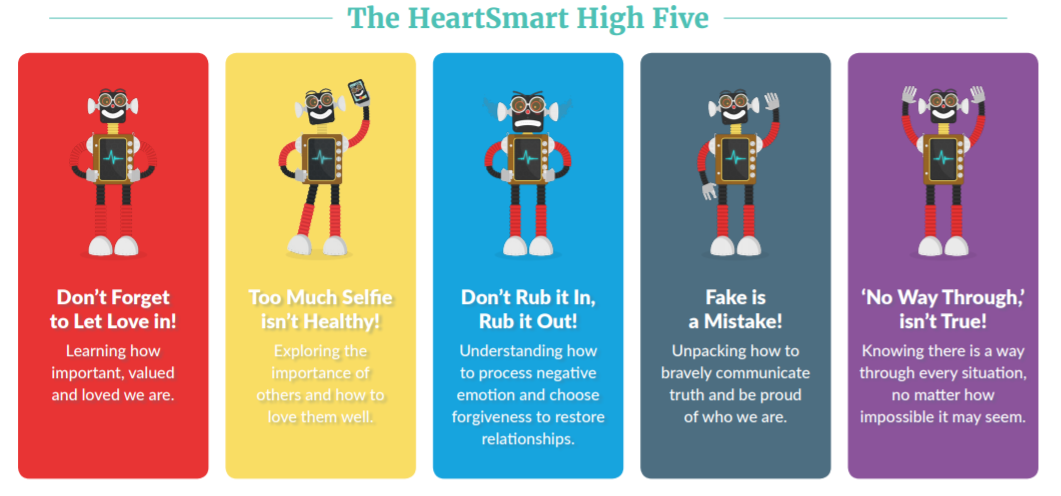 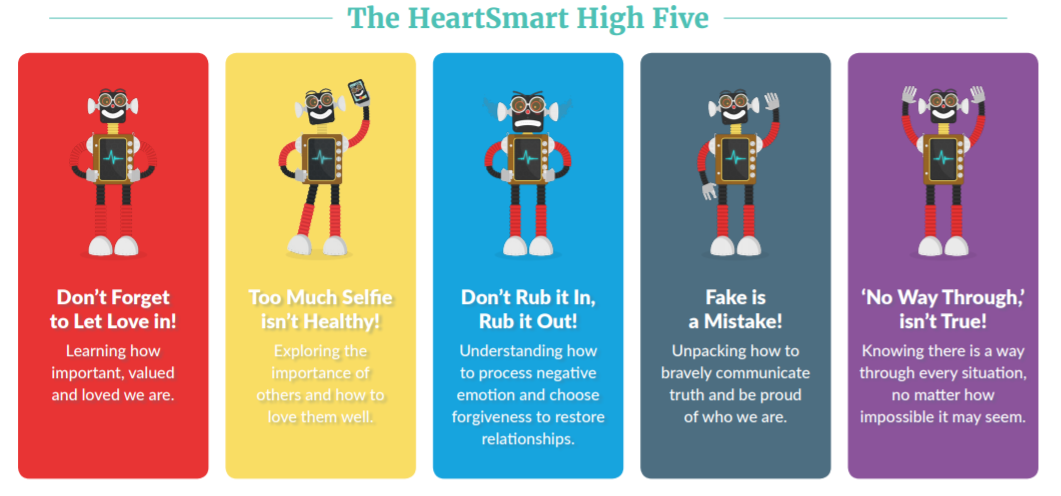 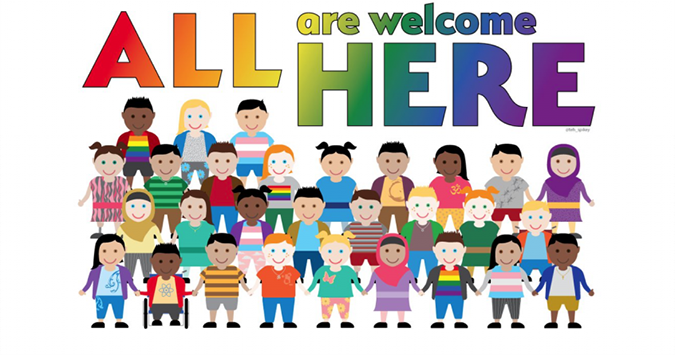 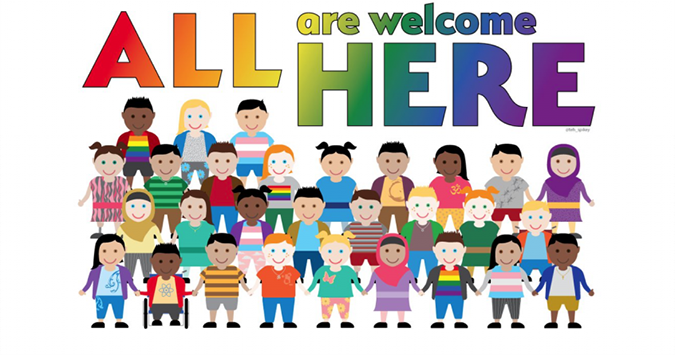 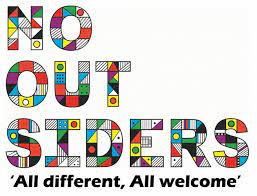 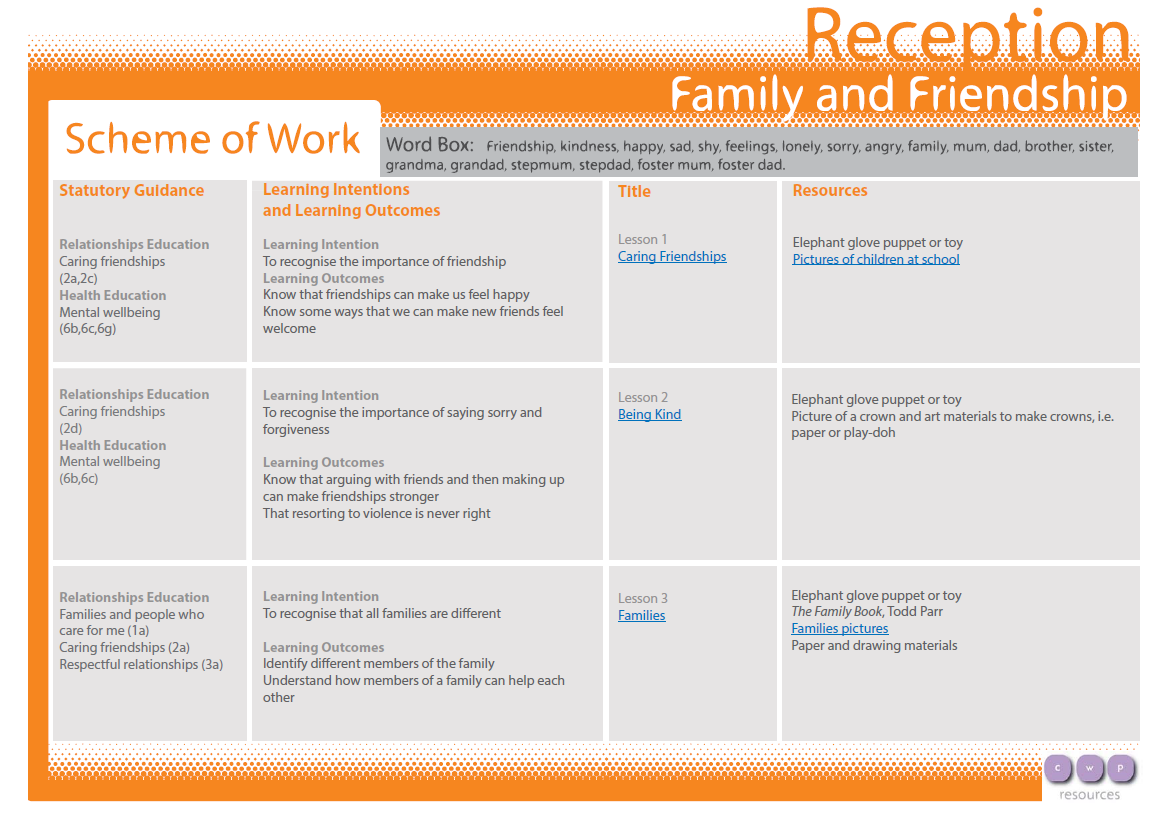 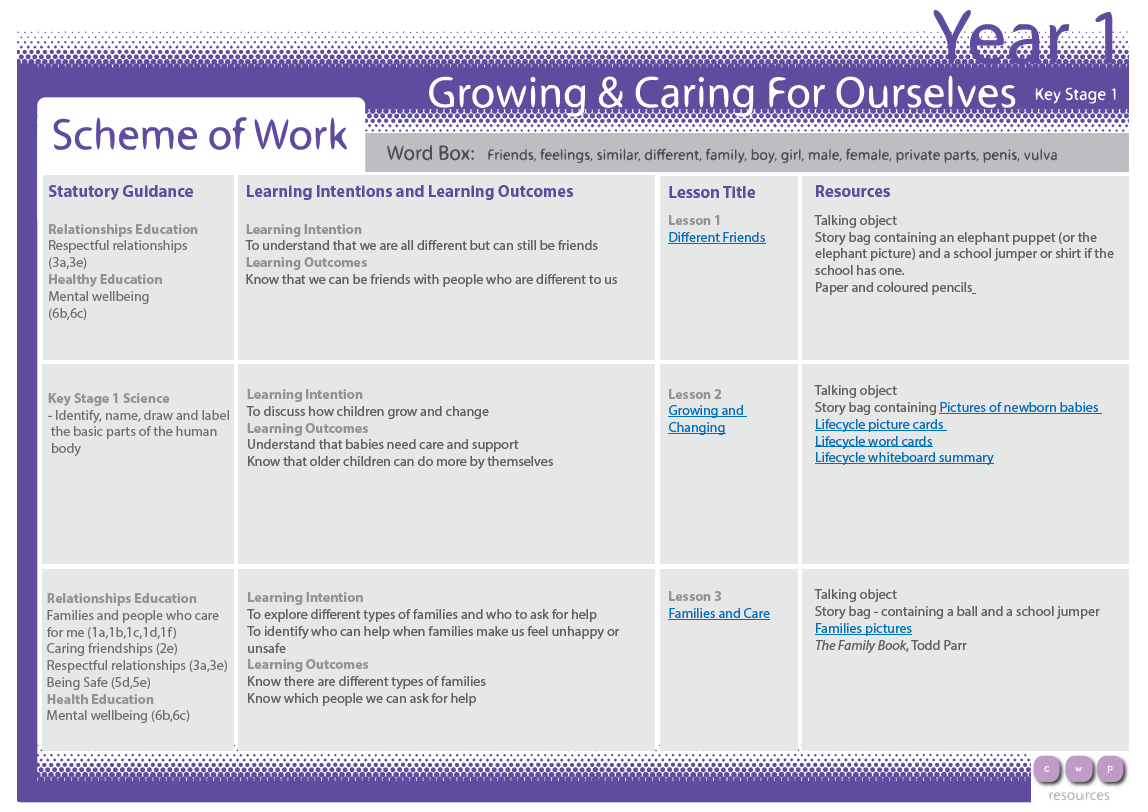 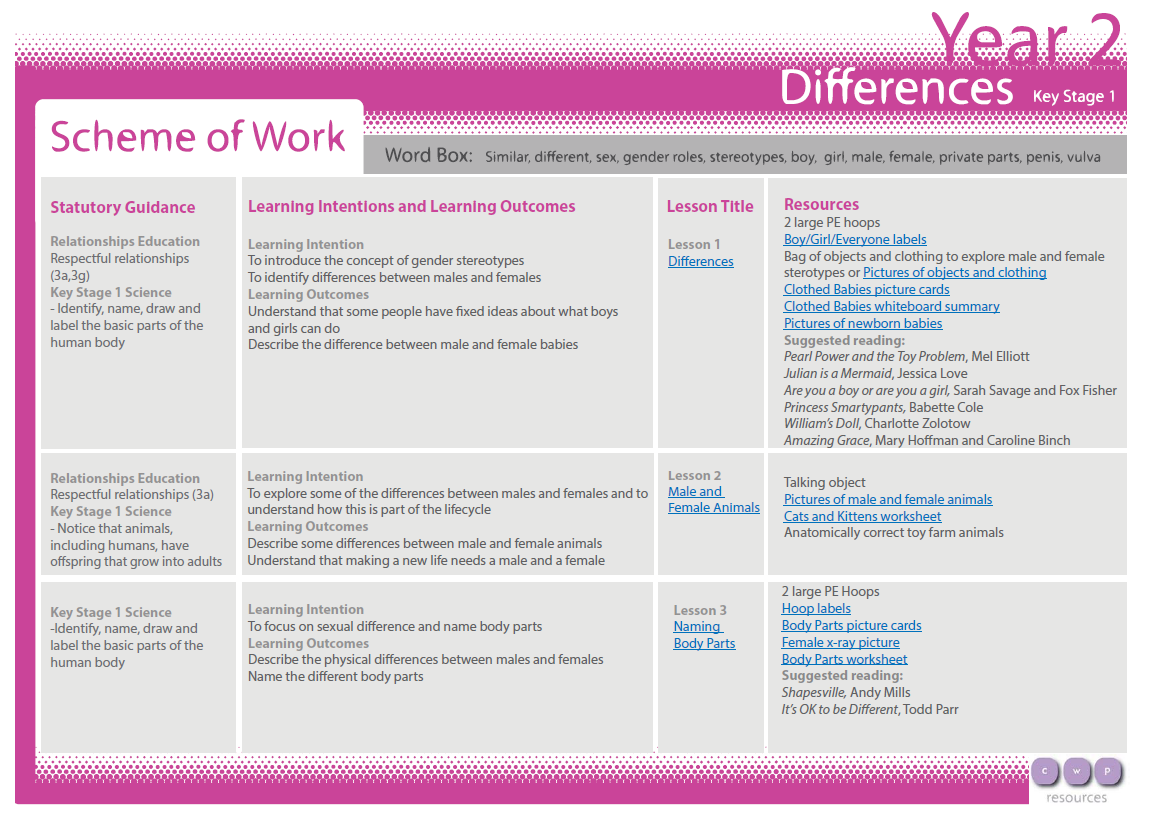 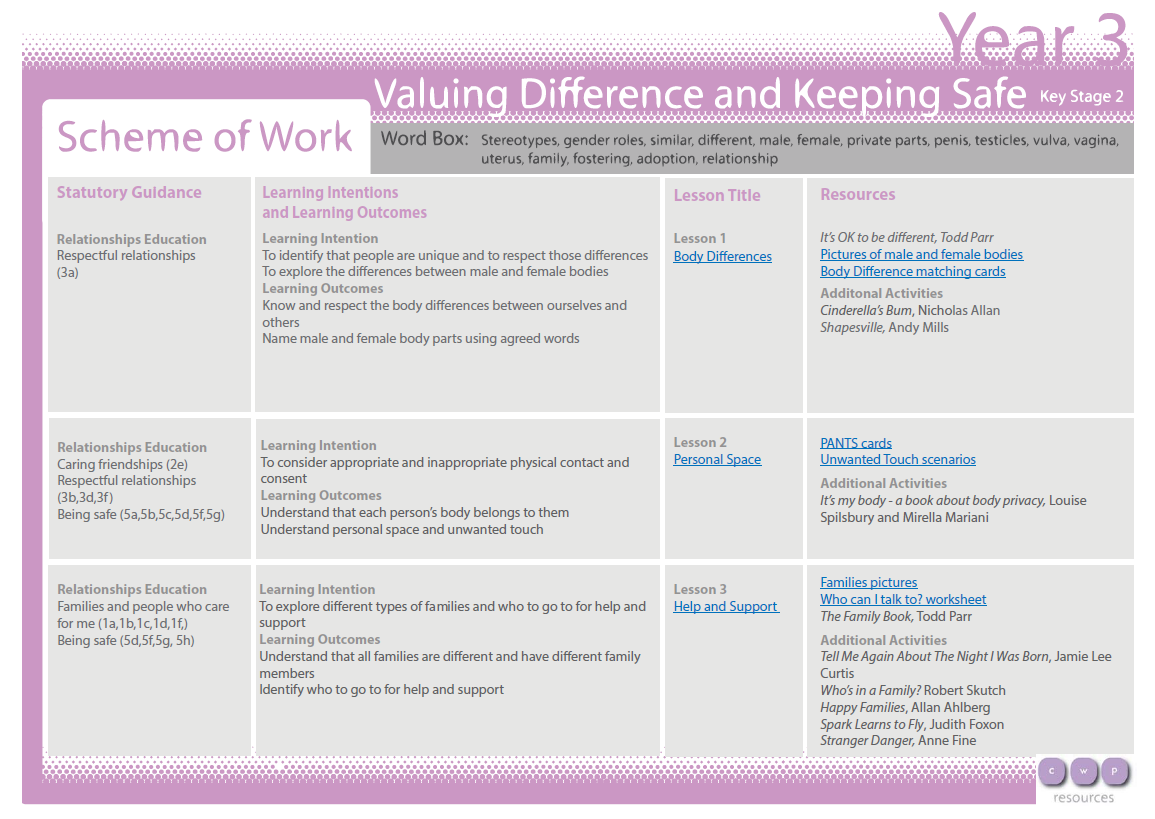 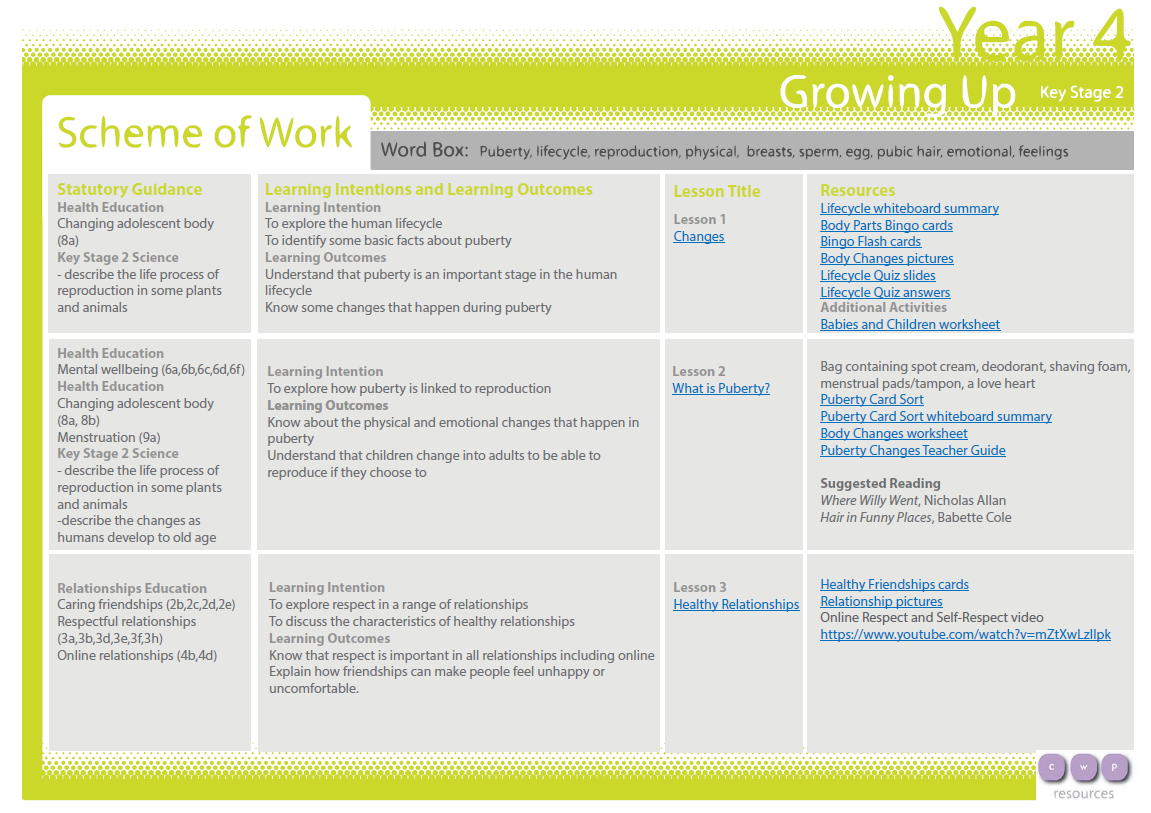 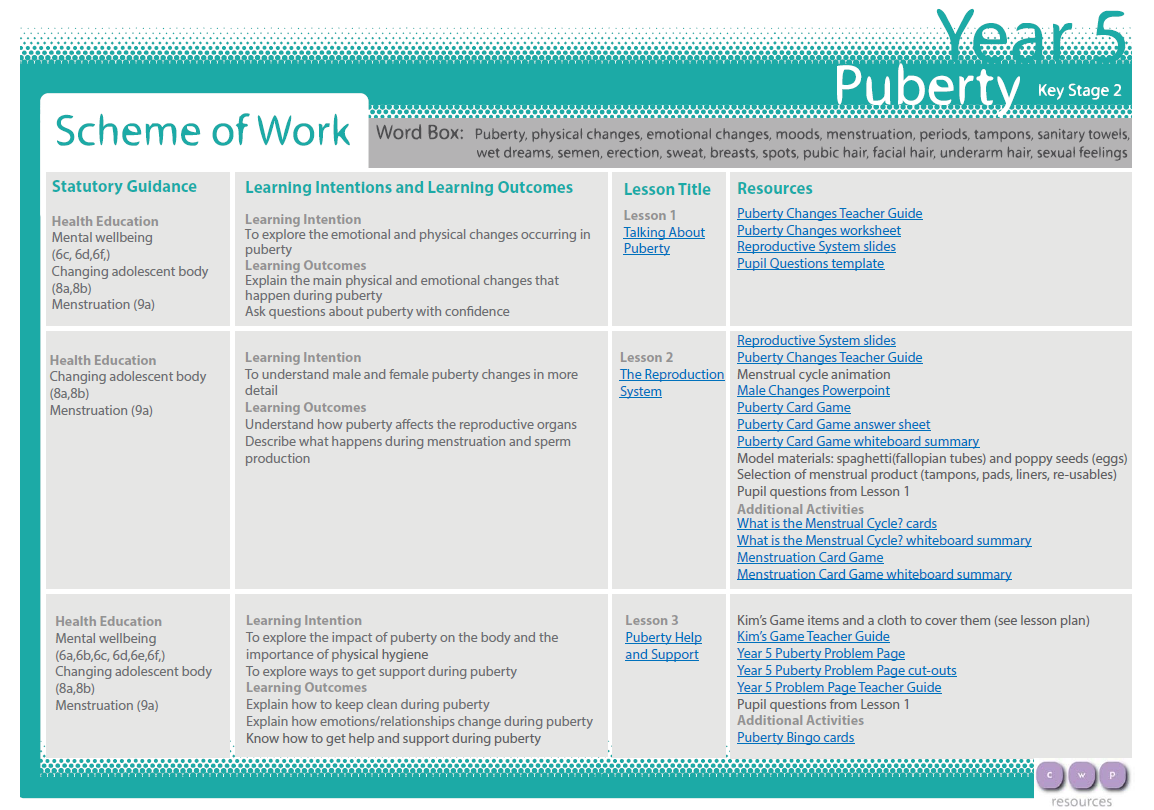 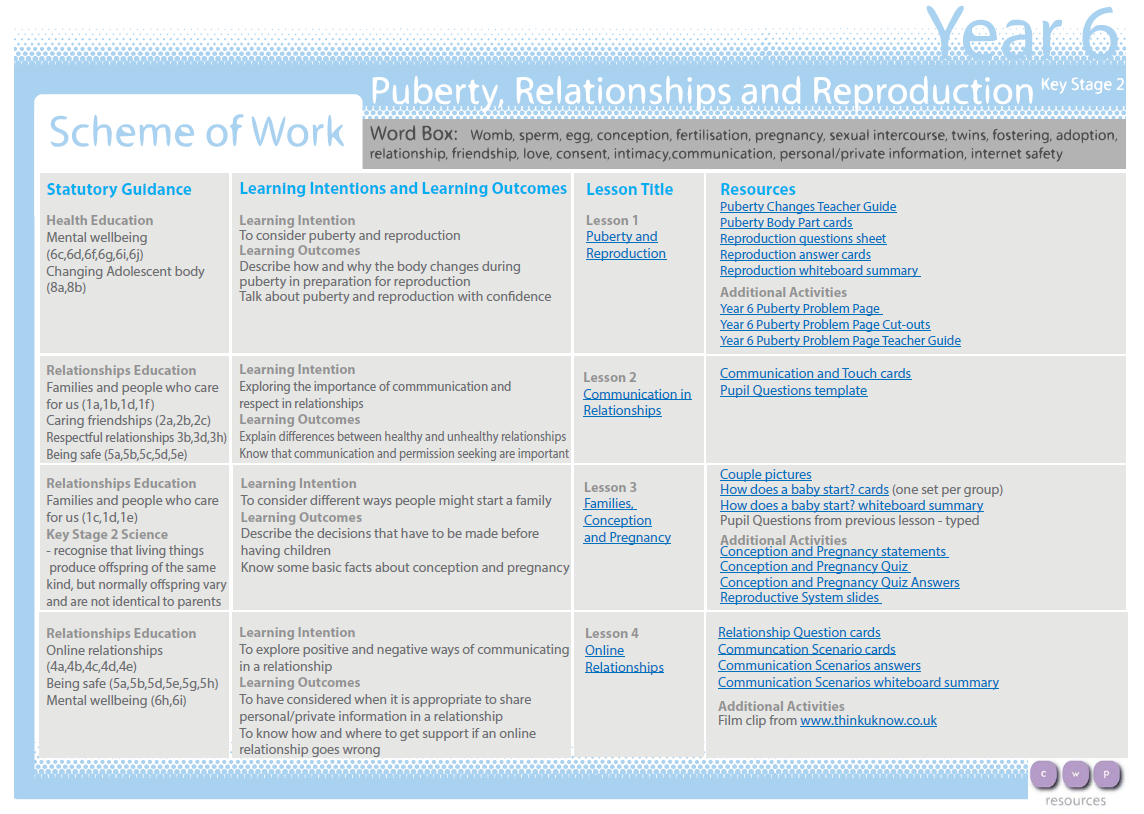 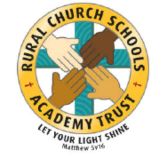 RCSAT Relationships, Sex and Health Education (RSHE) Long Term ProvisionRCSAT Relationships, Sex and Health Education (RSHE) Long Term ProvisionRCSAT Relationships, Sex and Health Education (RSHE) Long Term ProvisionRCSAT Relationships, Sex and Health Education (RSHE) Long Term ProvisionAutumn TermSpring TermSummer TermThe Right to be MeBritish Value: Individual LibertyArticles: 7,12,13,15The Right to LearnBritish Value: DemocracyArticles: 28,29,31The Right to be Safe and HealthyBritish Value: Mutual Respect and ToleranceArticles: 16,17,19,24,27Heartsmart - WeeklyNo Outsiders enhanced with P4CHeartsmart – WeeklyNo Outsiders enhanced with P4CHeartsmart - WeeklyChristopher Winters – SRE EYFSNSPCC My Pants Are PrivateTable Manners including how to use a knife and forkHand washing, coughing and sneezing – good practise Dental visitNSPCC My Pants Are PrivateTable Manners including how to use a knife and forkHand washing, coughing and sneezing – good practise Dental visitNSPCC My Pants Are PrivateTable Manners including how to use a knife and forkHand washing, coughing and sneezing – good practise Dental visitY1&2BRAKE BEEP BEEP - Road Safety www.brake.org.uk Countryside Code School Nurse – Hygiene, Dental Health School Grounds projectBRAKE BEEP BEEP - Road Safety www.brake.org.uk Countryside Code School Nurse – Hygiene, Dental Health School Grounds projectBRAKE BEEP BEEP - Road Safety www.brake.org.uk Countryside Code School Nurse – Hygiene, Dental Health School Grounds projectY3&4Water Safety - Canal/River/Swimming PoolCommunity Environment Project Railway SafetyEnterprise ProjectWater Safety - Canal/River/Swimming PoolCommunity Environment Project Railway SafetyEnterprise ProjectWater Safety - Canal/River/Swimming PoolCommunity Environment Project Railway SafetyEnterprise ProjectY5&6Fire - Smoke Busters visit Bikeability – Level 1 & Level 2 (Repeat in Y6 if they don’t meet the required standard)Environmental Project Fire and personal safety - Safety Central VisitFirst Aid TrainingCouncil, MP or Parliament VisitBarclays Money Skills ProjectSchool Nurse - PubertyFire - Smoke Busters visit Bikeability – Level 1 & Level 2 (Repeat in Y6 if they don’t meet the required standard)Environmental Project Fire and personal safety - Safety Central VisitFirst Aid TrainingCouncil, MP or Parliament VisitBarclays Money Skills ProjectSchool Nurse - PubertyFire - Smoke Busters visit Bikeability – Level 1 & Level 2 (Repeat in Y6 if they don’t meet the required standard)Environmental Project Fire and personal safety - Safety Central VisitFirst Aid TrainingCouncil, MP or Parliament VisitBarclays Money Skills ProjectSchool Nurse - PubertyWhole SchoolSports ChampionsPCSO Visits and NSPCC Talks
School Council, Ethos and Eco Council EventsCountryside Code & Community EventsChange 4 Life DaysSports ChampionsPCSO Visits and NSPCC Talks
School Council, Ethos and Eco Council EventsCountryside Code & Community EventsChange 4 Life DaysSports ChampionsPCSO Visits and NSPCC Talks
School Council, Ethos and Eco Council EventsCountryside Code & Community EventsChange 4 Life DaysHeartsmart – Mental Health & ResilienceIt equips our children with foundational principles, skills, habits and a mind-set which will improve their mental health, relationships and academic achievement. Heartsmart – Mental Health & ResilienceIt equips our children with foundational principles, skills, habits and a mind-set which will improve their mental health, relationships and academic achievement. Heartsmart – Mental Health & ResilienceIt equips our children with foundational principles, skills, habits and a mind-set which will improve their mental health, relationships and academic achievement. Heartsmart – Mental Health & ResilienceIt equips our children with foundational principles, skills, habits and a mind-set which will improve their mental health, relationships and academic achievement. Heartsmart – Mental Health & ResilienceIt equips our children with foundational principles, skills, habits and a mind-set which will improve their mental health, relationships and academic achievement. Heartsmart – Mental Health & ResilienceIt equips our children with foundational principles, skills, habits and a mind-set which will improve their mental health, relationships and academic achievement. Heartsmart – Mental Health & ResilienceIt equips our children with foundational principles, skills, habits and a mind-set which will improve their mental health, relationships and academic achievement. ThemeAutumn 1Autumn 2Spring 1Spring 2Summer 1Summer 2ThemeGet Heartsmart!Don’t Forget 
to Let Love In!Too Much SelfieIsn’t Healthy!Don’t Rub it in,Rub It Out!Fake Is a Mistake!No Way Through 
Isn’t True!Y1A1, B8, B10, C5AC, B4, B8, C5A3, B3, B9, C5A1, B6, C5A1, B4, C2, 5A2, B6, C2, C5Y2B3, B6, C1, C4B6a, B9, C2, C3B3, B6, C3, C7B1, B9, C1B3, B8, C4B3, B9, C4a, C7Y3A2, B4, C7A2, B5, B10, C1A2, B2, B5, B10A2, B4, C3A2, B6, C1A1, B5, B10Y4B2, B7, C3B1, B7, B10, C6B2, B8, C2, C4B2, B7, C7B2, B9, C6B2, B7, C1, C4bY5A3, B5, C2A1, B3, B8, C7A1, B4, C1A3, B5, C2, C4A3, B5, C7A3, B4, C3,Y6B1, B9, C6B2, B3, B6b, C4B1, B7, C6B3, B8, B10, C6B1, B7, B10, C3B1, B8, C6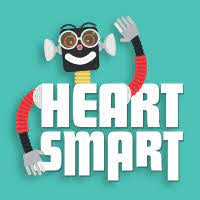 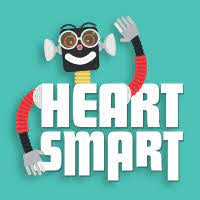 AllPlenary - Unit D to be included with every theme of workPlenary - Unit D to be included with every theme of workPlenary - Unit D to be included with every theme of workPlenary - Unit D to be included with every theme of workPlenary - Unit D to be included with every theme of workPlenary - Unit D to be included with every theme of workNo Outsider In Our School – Everyone is welcome in our school.Ensuring our children are excited about living in a community full of difference and diversity.No Outsider In Our School – Everyone is welcome in our school.Ensuring our children are excited about living in a community full of difference and diversity.No Outsider In Our School – Everyone is welcome in our school.Ensuring our children are excited about living in a community full of difference and diversity.No Outsider In Our School – Everyone is welcome in our school.Ensuring our children are excited about living in a community full of difference and diversity.No Outsider In Our School – Everyone is welcome in our school.Ensuring our children are excited about living in a community full of difference and diversity.No Outsider In Our School – Everyone is welcome in our school.Ensuring our children are excited about living in a community full of difference and diversity.R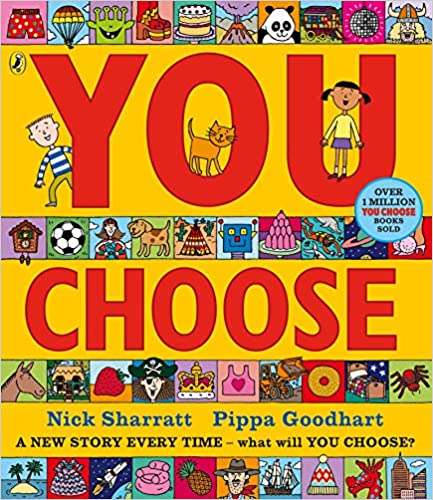 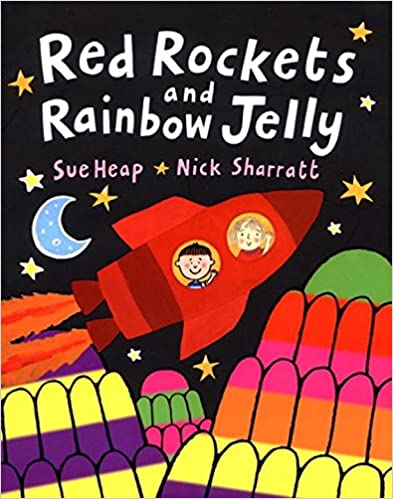 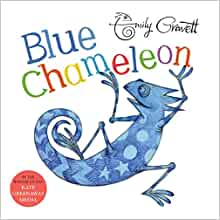 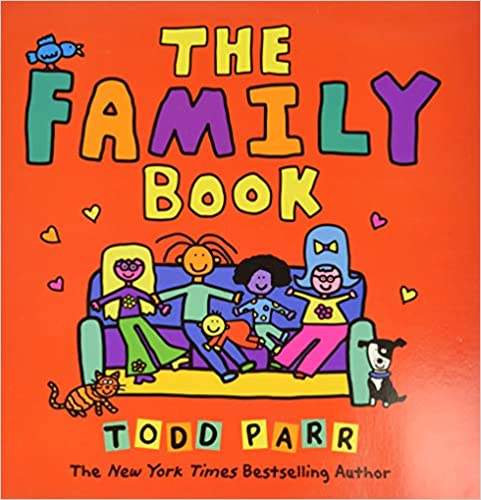 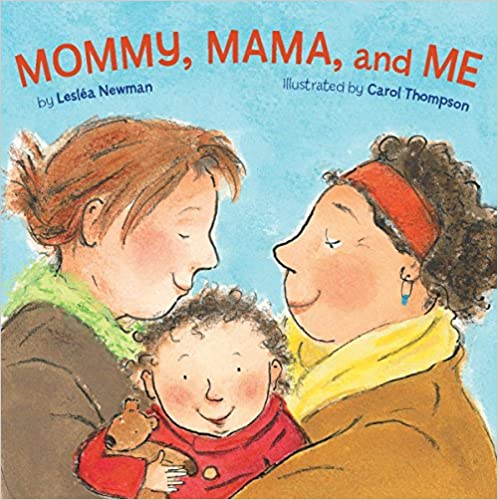 RLearning Intention: To say what I think.Learning Intention:  To understand that it’s okay to like different things.Learning Intention: To make friends with different people.Learning Intention:  To understand that all families are different.Learning Intention: To celebrate my family.Y1(A)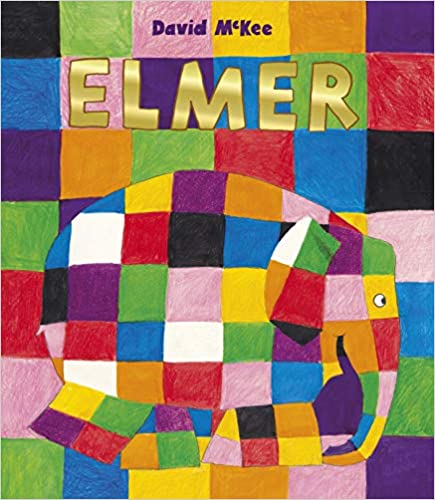 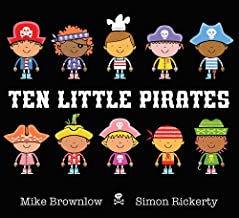 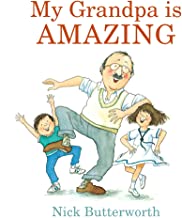 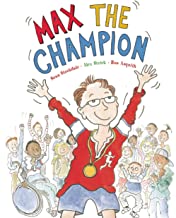 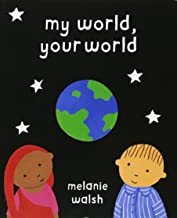 Y1(A)Learning Intention: To like the way I am.Learning Intention: To play with boys and girls.Learning Intention: To recognise that people are different ages.Learning Intention: To understand that our bodies work in different ways.Learning Intention: To understand that we share the world with lots of people.Y2(B)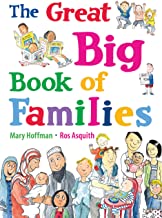 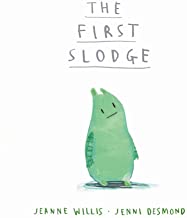 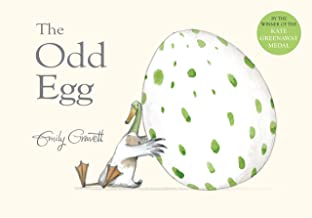 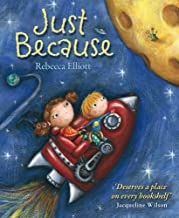 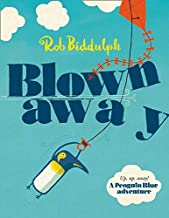 Y2(B)Learning Intention: To understand what diversity is.Learning Intention: To understand how we share the world.Learning Intention: To understand what makes someone feel proud.Learning Intention: To feel proud of being different.Learning Intention: To be able to work with everyone in my class. No Outsider In Our School – Everyone is welcome in our school.Ensuring our children are excited about living in a community full of difference and diversity. No Outsider In Our School – Everyone is welcome in our school.Ensuring our children are excited about living in a community full of difference and diversity. No Outsider In Our School – Everyone is welcome in our school.Ensuring our children are excited about living in a community full of difference and diversity. No Outsider In Our School – Everyone is welcome in our school.Ensuring our children are excited about living in a community full of difference and diversity. No Outsider In Our School – Everyone is welcome in our school.Ensuring our children are excited about living in a community full of difference and diversity. No Outsider In Our School – Everyone is welcome in our school.Ensuring our children are excited about living in a community full of difference and diversity.Y3(A)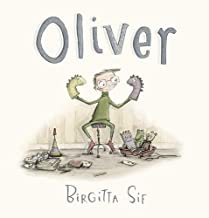 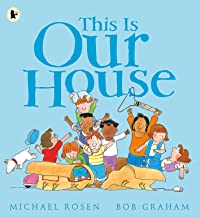 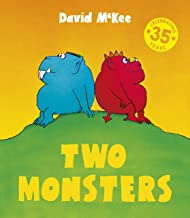 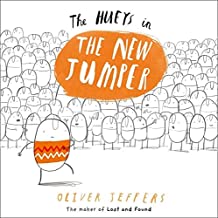 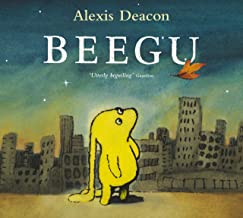 Y3(A)Learning Intention: To understand how differences can affect someone.Learning Intention: To understand what ‘discrimination’ means.Learning Intention: To find a solution to a problem.Learning Intention: Use strategies to help someone who feels different.Learning Intention: To be welcoming.Y4(B)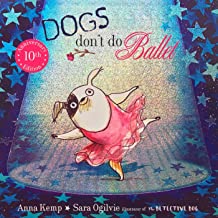 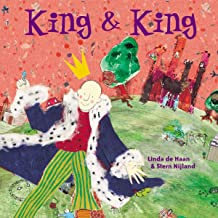 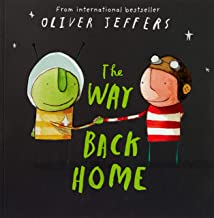 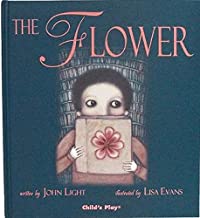 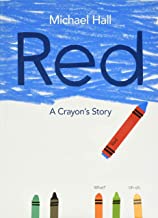 Y4(B)Learning Intention: To know when to be assertive.Learning Intention: To understand why people choose to get married.Learning Intention: To overcome language as a barrier.Learning Intention: To ask questions.Learning Intention: To be who you want to be. No Outsider In Our SchoolEnsuring our children are excited about living in a community full of difference and diversity. No Outsider In Our SchoolEnsuring our children are excited about living in a community full of difference and diversity. No Outsider In Our SchoolEnsuring our children are excited about living in a community full of difference and diversity. No Outsider In Our SchoolEnsuring our children are excited about living in a community full of difference and diversity. No Outsider In Our SchoolEnsuring our children are excited about living in a community full of difference and diversity. No Outsider In Our SchoolEnsuring our children are excited about living in a community full of difference and diversity.Y5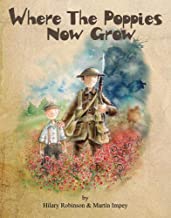 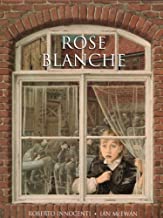 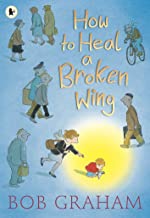 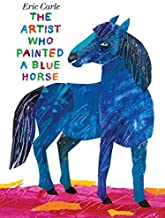 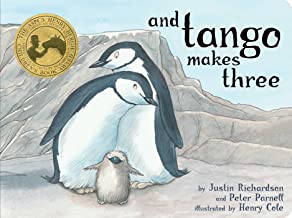 Y5Learning Intention: To learn from the past.Learning Intention: To justify my actions.Learning Intention: To recognise when someone needs help.Learning Intention: To appreciate artistic freedom.Learning Intention: To accept people who are different from me.Y6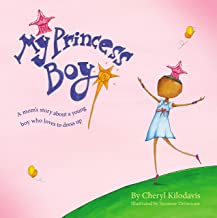 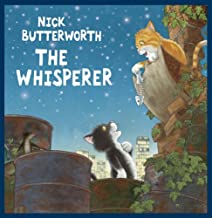 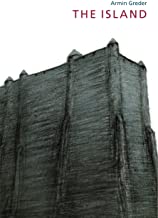 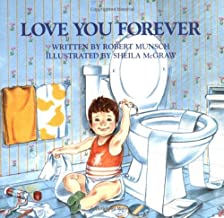 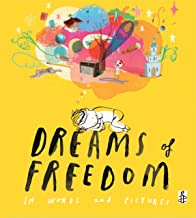 Y6Learning Intention: To promote diversity.Learning Intention: To stand up to discrimination.Learning Intention: To challenge the cause of racism.Learning Intention: To consider how my life may change when I grow up.Learning Intention: To recognise freedom. Sex & Relationships EducationChristopher Winters Programme 2019 Sex & Relationships EducationChristopher Winters Programme 2019RTheme: Family and FriendsTo recognise the importance of friendshipTo recognise the importance of saying sorry and forgivenessTo recognise that all families are different1Theme: Growing & Caring For OurselvesTo understand that we are all different but can still be friendsTo discuss how children grow and changeTo explore different types of families and who to ask for helpTo identify who can help when families make us feel unhappy or unsafe2Theme: DifferencesTo introduce the concept of gender stereotypesTo identify differences between males and femalesTo explore some of the differences between males and females and to understand how this is part of the lifecycle3Theme: Valuing Differences & Keeping SafeTo identify that people are unique and to respect those differencesTo explore the differences between male and female bodiesTo consider appropriate and inappropriate physical contact and consentTo explore different types of families and who to go to for help and support4Theme: Growing UpTo explore the human lifecycleTo identify some basic facts about pubertyTo explore how puberty is linked to reproductionTo explore respect in a range of relationshipsTo discuss the characteristics of healthy relationships5Theme: PubertyTo explore the emotional and physical changes occurring in pubertyTo understand male and female puberty changes in more detailTo explore the impact of puberty on the body and the importance of physical hygieneTo explore ways to get support during puberty6Theme: Puberty, Relationships & ReproductionTo consider puberty and reproductionExploring the importance of communication and respect in relationshipsTo consider different ways people might start a familyTo explore positive and negative ways of communicating in a relationship